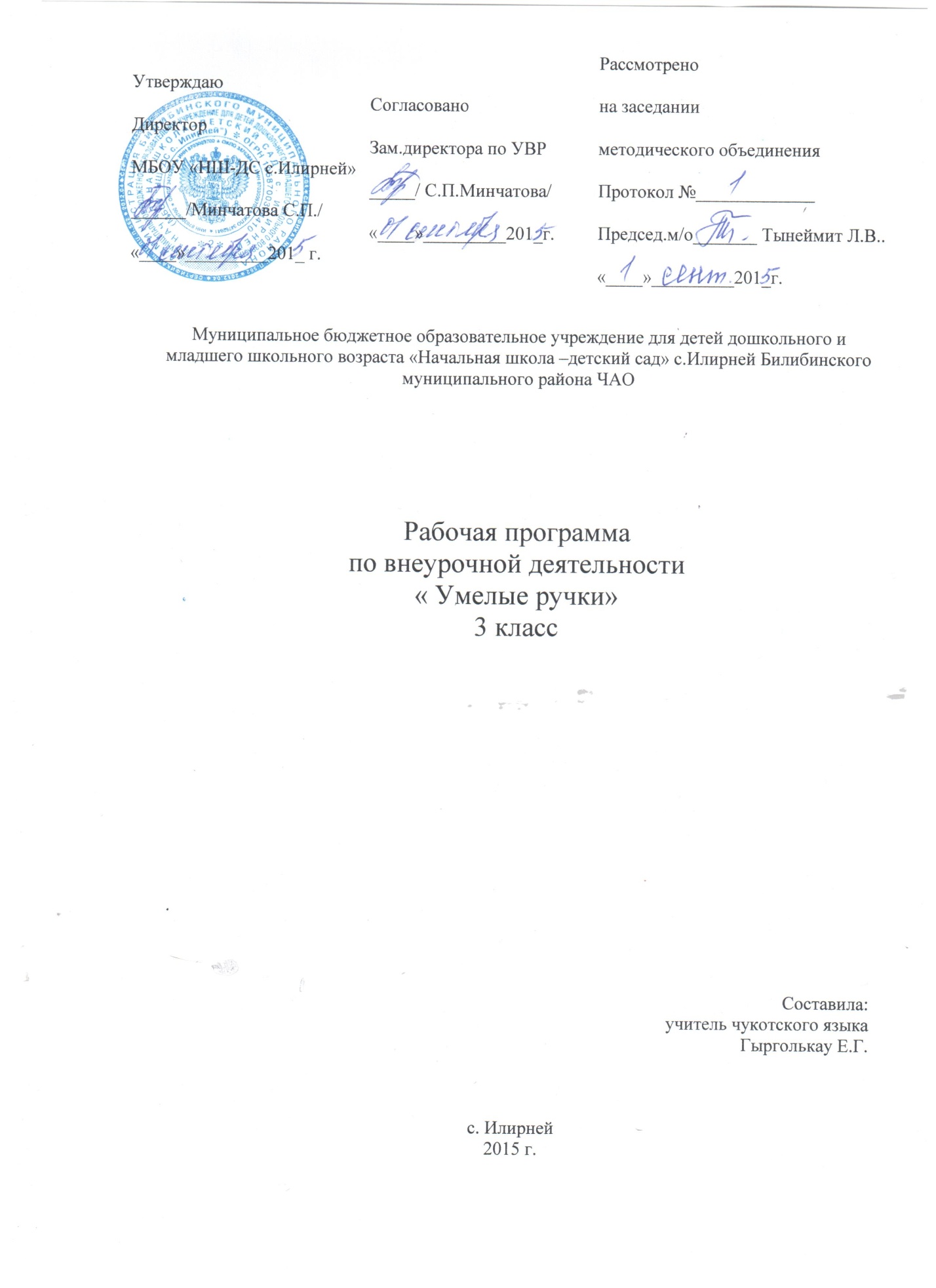 Пояснительная запискаОсновными задачами уроков по обучению детей конструирования из бумаги по типу оригами являются:        - воспитание у детей трудолюбия;        - развитие произвольной регуляции деятельности, желания доводить начатое дело до конца; - развитие конструктивных и творческих способностей с учётом индивидуальных возможностей каждого ребёнка;- развитие умений анализировать, планировать, создавать конструкции по образцу, заданным условиям, пооперационным картам;- формирование умения действовать в соответствии со словесной инструкцией педагога;- знакомство детей со способами преобразования геометрических фигур;- развитие пространственной ориентировки;- развитие мелкой моторики рук;- совершенствование объяснительной речи и коммуникативных способностей;- формирование эстетического вкуса.Методика обучения «Живая бумага»На первом этапе уроки объединяются в один цикл – «Живая бумага». Перед обучением детей складыванию нужно знакомить их со свойствами бумаги. Экспериментальным путём дети познают, что бумага рвётся, мнётся, мокнет и меняет структуру при взаимодействии с водой. Следует познакомить учеников с использованием бумаги в жизни человека, затем – научить скатывать бумажный шарик, разрисовать его и делать бумажную игрушку.     Второе занятие – «Фруктовый сад». Заранее вырезаем черешок и зелёный листик. Затем дети складывают шарики из бумаги красного, жёлтого или оранжевого цветов, в которые вклеивают зелёные листики. Смысл игры – определить получившиеся фрукты (у кого- то получилась груша, яблоко, апельсин – похвалить за наблюдательность) и сложить в корзину. Можно приклеить бумажные фрукты на «Чудо – дерево». На основе этой работы можно провести занятие «Овощи».     Можно провести занятие «Кот Васька». Включаемся в коллективную работу, для этого берём большой лист белой бумаги. Вместе с детьми сминаем бумагу в большой ком – получается туловище. Затем распределяем, кто будет лапки, кто – голову, кто – ушки, а кто – хвостик. Склеиваем поделку, дополняя её элементами аппликации (глаза, нос, усы, язык). Можно обыграть фигурку в подвижной игре «Кот и мыши» («мышки» - дети, разбегаются, а кот их ловит), а затем «покормить проголодавшегося кота рыбкой», также сделанной из мятой бумаги.      Упражнения и игры с бумагой        Упражнения могут носить самостоятельный характер или включаться в занятия и игры, быть сложными и простыми. Простые упражнения (например, складывание листа бумаги пополам в длину и поперёк и превращение его в свою уменьшенную копию) приучают детей ориентироваться в геометрических формах, понимать их отличительные особенности. Несмотря на кажущуюся легкость, эти упражнения требуют от учеников немало физических и умственных работ. Разнообразить и сделать интересными упражнения помогут игры, например квадрат или другие фигуры «просят детей помочь им стать маленькими».      В игре «Прятки» квадрат встречается с прямоугольником, они рассматривают друг друга, потом начинают знакомиться. Всё это происходит в игровой форме:        - Я – квадрат! У меня четыре угла и столько же сторон. Потрогай их, дружок, и посчитай. Захочу и стану таким, как ты, или совсем маленьким. А ты кто?           Прямоугольник отвечает:          - У меня тоже четыре угла и четыре стороны. Мою форму имеют стены, двери и окна домов, книги, тетради и много других вещей. Я тоже могу менять свою форму. А называют меня прямоугольником.           «Интересно, чем же мы отличаемся?» - думает квадрат и предлагает прямоугольнику поиграть в прятки.       Стали они,  чудаки, прятаться друг от друга. Но так и не смогли спрятаться: то прямоугольник выглядывает, то квадрат.    - Могут ли эти фигуры спрятаться друг от друга? Чем они отличаются? В каком случае прямоугольник сможет спрятаться за квадрат и наоборот? – спрашиваю детей.   Если кто – то из них предложит отрезать ножницами кусочек бумаги, который выглядывает, даю возможность проверить ответа. Предлагаю найти в окружающей обстановке предметы или их части, имеющие форму квадрата и прямоугольника. Пусть дети посчитают углы у заготовки, отогнут один угол к себе, а два – в обратную сторону и спрячут под последней. Получится салфетница. Если же сложенную бумагу одинаковой формой вклеить друг в друга, то будет поделка, похожая на записную книжку.    Покажите детям, как складывать квадрат и прямоугольник полосами: одна сторона с углами загибается к другой, чтобы «поздороваться», а потом опять «идёт домой», оставляя на бумаге «дорожку», на которой затем «встречаются». Развернув бумагу, дети увидят одинаковое количество «дорожек». Ребятам нравиться складывать бумагу полосками, но в разные стороны: «Они поссорились и отворачиваются одна от другой». Получаются гармошка, ширма, книжка – ширма.    Сложные упражнения предполагают более разнообразные действия с геометрическими фигурами, например,  игры «Фокусники», «Сложи меня», «Секрет», «Весёлые поделки».Базовые формы        Убедившись в том, что дети готовы к конструированию поделок, начните знакомить их с базовыми формами. Складывание проводите с пояснениями, точно определяющими действия, в форме игры, опираясь на ассоциативное мышление. Названия базовых форм связаны с похожими на них реальными предметами.       Например, базовая форма «воздушный змей» напоминает воздушного змея, но ещё больше она похожа на мороженое – сахарную трубочку, поэтому и имеет второе название – «мороженое», которое больше нравится детям и легче запоминается. Кстати, «сахарную трубочку можно превратить в «вафельный стаканчик», подняв к белой части нижний угол, Само же «мороженое» можно «слизнуть», немного опустив уголок.        Базовая форма «дверь» тоже имеет другие названия – «лифт», «шкафчик». «Шкафчик» можно «поставить дверцами к стенке», перевернув на другую сторону. Заготовка «книжка» получается путём складывания квадрата пополам при совмещении противоположных сторон: нужно обратить внимание детей на то, что её обложка цветная, а страницы белые. «Книжку» можно  «прочитать», если разогнуть заготовку. Страницы разделены линией перегиба.      Для того чтобы получить базовую форму «блинчик» (другие названия заготовки: «конверт», «письмо»), следует представить, что плоскость квадрата – блин, в серединку которого положили начинку, и поэтому края нужно аккуратно завернуть, чтобы не осталось щелей и «начинка не вытекла». Для этого следует подвести (опустить) к центру квадрата все четыре угла, отчего вершины углов должны встретиться в центре квадрата – «поздороваться», а не заходить один на другой – «не наступать друг другу на ноги», иначе уголки «поссорятся» и фигурка не получится. При поглаживании сгибов пальчики «превращаются в утюжки», которые сильно прижимают бумагу, или в «паровозики, которые быстро мчатся по рельсам – сгибам».      При освоении приёма «раскрыть карман» можно использовать сказку  про мышку, роль которой сыграет указательный палец.  В норке поселилась мышка (поместить пальчик в «карман», расслаивая бумагу). Давайте прогоним мышку – сломаем норку (надавить на сгиб сверху).Многократно показывайте каждый приём в разных ситуациях, объясняя его словами. На первых порах сами намечайте сгибы. Детям необходимо поощрения и поддержка: вместе с умениями у них появятся уверенность в себе, своих силах и желание работать дальше. Приобретенные знания можно закреплять в играх на других занятиях.Изготовление простейших игрушекПосле обучения базовым формам приступайте к изготовлению простейших игрушек. Важное место занимают игровые приёмы, художественное слово, советы, беседы, действия рукой ребёнка. Не добивайтесь одновременного окончания работы всеми детьми. Ребёнок должен получать радость от занятия, радость от того, что у него всё получилось. Поэтому сложенные фигурки дети могут раскрасить, украшать, оживлять любыми средствами. После раскрашивания каждая фигурка приобретает свой неповторимый характер, даже если нарисованы только глаза и нос. Фигурка оживает: на занятиях дети начинают играть со своими раскрашенными изделиями. Начинаются диалоги фигурок: «Здравствуй! Давай дружить! Что мы будем делать?» Ребята проговаривают эти реплики, они вступают в языковое общение друг с другом и со своими работами.       Работа по пооперационным картам      Далее приучайте детей к складыванию по пооперационным картам, но при этом обязательно учитывайте готовность каждого ребёнка к такой деятельности. Чтобы школьникам легче было выполнять складывание фигурки по пооперационной карте, вначале пользуйтесь приёмом «от каждого по словечку»: дети стоят вокруг стола, карту передают по кругу, и каждый показывает и проговаривает, что нужно конструировать. Пооперационная карта показывает последовательность создания бумажной фигурки, какую геометрическую форму надо взять, с чего начать работу, что сделать потом. Испытывая трудности на каком – то определенном этапе, ребёнок может развернуть заготовку на пооперационной карте и по сгибам сложить её вновь. Когда дети освоятся, проведите занятия, на которых дети будут складывать игрушки по операционным картам самостоятельно. Опыт показывает, что при этом ребята проявляют удивительные упорство и терпение, которые были вызваны интересом.    Использование оригами в развитие речи    Создание коллективных работОсвоение приёмов создания отдельных поделок из бумаги по типу оригами является начальным этапом.  Дальнейшую деятельность детей следует направить на обучение умению объединять поделки на общей основе в соответствии с определённой темой: «Птички на ветке», «Рыбки в аквариуме», «Пингвины на льдине», «На лесной полянке». Такие композиции делают в виде панно, на плоскости которого рельефно выделяются фигуры птиц, зверей, рыб, выполненных из разноцветной бумаги. Фон для панно дети (с помощью учителя) могут оформить в технике аппликации или рисунка. Одновременно ученики учатся соизмерять между собой формы, величину, разное положение в пространстве лиса бумаги в зависимости от удалённой фигуры, придавая всей композиции законченную форму выражения содержания.  Интересно и красочно создайте композицию «Аквариум». Выразительность данного панно усиливается при включении в его содержание изображений водных растений, камней, раковин, кораллов, выполненных из цветной бумаги и расположенных в разных частях плоскости фона в сочетании с фигурками рыб, которых дети создают из бумаги, варьируя форму, окраску, величину.        Заполнение подобных панно идёт по мере освоения детьми разных приёмов изображения. Так у них постепенно формируются интерес и желание освоить разные способы изображения различных предметов и образов, их комбинации между собой, что является важным условием развития творческих способностей школьников. Именно такие работы дети любят и выполняют с энтузиазмом: их радуют и жизнерадостный цвет бумаги, и объёмность получившихся фигурок, и относительная простота изготовления достаточно сложных образов, и, наконец, коллективное участие в общем труде по созданию красивого произведения.        Волшебные салфеткиПопробуйте обучить детей конструировать из другого, более простого бумажного материала – салфеток. Я объединила этот  этап работы под названием «Волшебные салфетки».   Для занятий понадобится обычные материалы для изобразительной деятельности, бумажные салфетки – белые и цветные, разного размера и формы, клей ПВА, кисть для клея, тряпочка. Объясните детям, что работать надо аккуратно, давить на салфетку нельзя, потому что она тонкая и легко может порваться. В зависимости от предполагаемого изображения используйте салфетку следующим образом.Неразвернутую салфетку разрежьте на четыре больших квадрата, срезая сгибы. Каждый квадрат – ещё на две или на четыре части, получая прямоугольники или маленькие квадраты. Большие квадраты можно ещё разрезать по диагонали, получив треугольник (для изображения листьев, крыльев бабочки).Соберите уголки маленького квадрата («уголки подружились»), проклейте их, не разъединяя, и прикладывайте к необходимому листу клеевой стороной, слегка прижимая и придерживая. Когда клей высохнет, кисточкой и гуашью нанесите декоративные элементы – тычинки, прожилки. Маленькие квадраты сверните неплотной трубочкой, слегка сжимая по длине и приклеивая (серёжки на березки и осине, лежащей на ветке).Плотно сожмите уголки квадрата пальцами сформируйте фигуру, напоминающую гриб или пуговицу на ножке. Плотно натяните серединку салфетки на ножку (этот приём используется на изображении ягод калины, рябины, винограда).Работу с салфетками можно организовать как фронтальное занятие по изобразительной деятельности, как часть комбинированного урока (например, ознакомление с окружающим миром аппликация) или предложить для индивидуальной творческой деятельности.     Достоинствами этой технологии являются её доступность, простота освоения и интегрированность с другими разделами программы – экологией, развитием речи, математических представлений. Кроме того, работа с салфетками помогает развить мелкую мускулатуру пальцев руки ребёнка, что особенно важно для детей.             Изготовление динамических игрушек. Игры и конкурсы            Чтобы ещё больше привлечь детей к изготовлению поделок, расскажите о необычных игрушках, изготовленных из бумаги по типу оригами, которые могут летать, прыгать, кружиться, делать сальто. Такие игрушки называют действующими, динамическими моделями. Покажите некоторые из них: зайчик, двигающий ушами, прыгающий кузнечик, говорящая ворона, прыгающий лягушонок. Детям очень нравятся игрушки – на основе детского интереса обучайте их этому. По окончании занятия проводите игры, конкурсы и соревнования с получившимися фигурками, гонки крейсеров, скачки, аэрошоу, конкурс красоты.            «Оригамские сказки»             Когда увидите, что дети в свободное время начали брать пооперационные карты и самостоятельно по ним конструировать различные поделки, предложите им сочинить сказку по карте.         В качестве примера приведу сказку, придуманную Ариной. «Жил – был ромбик. Он был весёлый и не скучал. Играл в разные игры, превращался в разные геометрические фигуры. Вот ромбик превратился в треугольник – нижний угол соединился с верхним. Стал треугольник превращаться дальше. И свою нижнюю сторону захотел соединить с верхним уголком, но заигрался и остановился посередине. И вдруг он посмотрел в зеркало и увидел, что превратился в лодочку с парусом. Ему очень понравилось. И лодочка поплыла по морю – океану далеко – далеко».         Затем усложните задание – попробуйте сгруппировать поделки по циклам изготовления. Получаются игрушки – трансформеры. Объясните детям, что трансформер – это фигура, которую легко изменить и превратить в абсолютно новую модель. Покажите и расскажите «Путешествие квадрата». Дети с особым интересом наблюдают за чудесным превращением бумажного квадрата в процессе рассказывания сказки.        Затем предложите детям придумать новую «оригамскую сказку» и поучаствовать в мини – спектакле. Они саммит изготовят поделку и превратят её в новую модель: поделки как бы «выплывают» одна за другой. Благодаря образному восприятию каждого этапа изготовления поделки дети легче усваивают приёмы их складывания.               Театр оригами               Особое внимание уделяется театру оригами, рассматривая оригами как средство для подготовки игр – драматизаций.              Познакомьте детей с театром масок. Изготовьте маски различных сказочных персонажей: волка, зайца, кота, мышки. Дети с удовольствием драматизируют сказки в масках, изготовленных своими руками.            Другой вид театра оригами – театр игрушек – настольный театр. Изготовьте конусообразные туловища, а мордочки зверей сложите в технике оригами по операционным картам. Предложите разыграть знакомые сказки – «Репка», «Колобок».          Затем изготовьте с детьми пальчиковый театр – оригами. Сложите туловище и мордочки животных, пусть дети оденут их на пальчики и разыграют сказки «Теремок», «Сказка о глупом мышонке», «Заюшкина избушка».            Дети с удовольствием готовят атрибуты и персонажей к постановке. То, что они сделали это сами, побуждает детей активно пользоваться атрибутами театрального уголка, развивает творческие способности и психические процессы. Дети любят своих бумажных героев и часто самостоятельно организуют показ сказки или наблюдений из окружающей жизни. Ребята бережно относятся к фигуркам из бумаги, проявляют инициативу, если требуется ремонт или замена героя.Методические рекомендацииТребования к занятиюЗанятия по конструированию из  бумаги по типу оригами проводятся во второй половине дня 1 час в неделю. Длительность урока 40 минут. Одна фигурка – одно занятие.    Перед занятием необходимо приготовить образцы фигурок в двух экземплярах: один – в собранном виде, другой -  в развернутом. Каждому ребёнку потребуется материал для складывания: бумага определённого цвета, формы, размера и фактуры, клей, карандаши, фломастеры, ножницы (если необходимо).       Бумага для оригами должна быть чистой, не мятой; лучше брать такую бумагу, которая после сгибания не образует трещин. Следует обращать внимание на цвет бумаги, из которой будет складываться та или иная поделка: он должен конкретизировать образ предмета (зелёный – ёлка, лягушка; оранжевый – лиса, белка) или предоставлять возможность использовать всю палитру цветов (цветы, бабочки, рыбы, птицы). Обрезки бумаги следует убирать в специальную коробочку.       Ножницы желательно иметь с закруглёнными концами. Нельзя забывать о технике безопасности: - не размахивать ножницами;- передавать ножницы кольцами вперед;- при резании следить за положением левой руки;- не работать ножницами с ослабленными шарнирами;- класть ножницы на стол подальше от локтя сомкнутыми лезвиями, кольцами к себе;- убирать их в коробки или подставки кольцами верх.Клей. Лучше использовать клей ПВА. При склеивании пользоваться салфеткой. Намазывать детали на клеёнке. Кисточки. Следует приготовить кисточки разных размеров: для склеивания небольших деталей подойдут маленькие кисточки, а если поделку необходимо приклеить на основу, более удобной для работы окажется крупная кисть. Необходима подставка для кисточки. После завершения работы необходимо тщательно промыть кисточки водой и просушить. Хранить кисточки лучше всего в вертикальном положении, ворсом вверх. Цветные карандаши и фломастеры. Некоторые поделки необходимо украсить – нарисовать глаза, нос, чешуйки. Особенно пригодятся карандаши и фломастеры, если фигурка выполнена из бумаги белого цвета. Карандаши должны быть всегда подточены.    После окончания работы дети должны привести в порядок своё рабочее место.    Общие правила при обучении технике оригамиЗаготовка должна иметь точно квадратную форму.Цветная бумага для поделок должна быть тонкой, упругой, хорошо сгибаться. Показ изготовления производиться на столе. Заготовка для показа должна быть в два раза больше, чем заготовки, выданные детям.При показе не должно быть лишних поворотов и переворотов изделия. Обучение складыванию каждой поделки должно быть поэтапным: показ одного приёма – выполнение детьми, показ второго – выполнение детьми.Линии сгиба изделия следует тщательно разглаживать. Совмещение сторон и углов в процессе складывания должно быть точным.После того как игрушка будет полностью готова, необходимо повторить приёмы складывания, чтобы в итоге ребёнок умел самостоятельно изготовить поделку от начала до конца.Структура урока1-я частьЦель – вызвать интерес к поделке и желание её выполнить.Приёмы: загадки, стихи, беседы.2-я частьЦель – учить приёмам складывания фигурок. Приёмы: показ, объяснение, самостоятельная работа детей.3-я частьЦель – закрепление умений и навыков, создание положительного эмоционального фона. Приёмы: оценка, рассказ о выполнении, обыгрывание, сочинений историй, сказок.Условия для самостоятельной деятельностиЧтобы дети на уроке самостоятельно занимались конструированием поделок из бумаги в свободное время, нужно создать условия:- хорошо освещенное место;- наличие в доступном месте листов бумаги разного цвета и размера, инструментов (ножницы, клей, кисти, фломастеры, карандаши);- привлекательные и аккуратные пооперационные карты.Создание таких условий побуждает детей к активной продуктивной деятельности. Они с удовольствием мастерят фигурки (причём с одинаковым интересом делают их из больших и маленьких квадратов, создают разнообразные композиции). Регулярно рассматривать вместе с детьми всё то, что им удалось сделать. При этом демонстрирую искреннюю заинтересованность, положительно оцениваю творческую инициативу каждого ребёнка независимо от полученного результата. Готовые поделки дети могут забирать домой, дарить малышам, сотрудникам, а коллективные работы используются в оформлении класса или школы.Работа с родителями   Для достижения положительных результатов в развитии ребёнка невозможно ограничиться только работой, проводимой в стенах школы. Родители – самые заинтересованные и активные участники воспитательного процесса. Любая продуктивная работа воспринимается родителями положительно. Дети очень гордятся своими достижениями, бережно относятся к поделкам, рассказывают родителям о том, как они их делали.      Чтобы уроки были эффективнее, нужно проводить работу с родителями по ознакомлению их с техникой оригами, объяснять им, для чего нужны такие занятия. Пригласите родителей на уроки: здесь они не только увидят умения своих детей, но и  узнают, как можно организовать домашний досуг ребёнка. Опыт, знание, навыки родителей и непосредственность восприятия и фантазия детей обогащают тех и других и приносят пользу всей семье.   Задачи родителей: поддерживать интерес детей к оригами, стимулировать их нестандартные и интересные решения, помогать в выполнении домашних работ, придумывать вместе с детьми свои «оригамские фигурки».Совместная деятельность детей и родителей  Совместная деятельность детей и родителей – процесс взаимообучения творчеству, взаимопомощи, уважения.  Деятельность включает:  - просмотр передач о животных, чтение художественной литературы;  - придумывание весёлых историй об игрушках оригами;  - составление описательных рассказов об игрушках оригами;   - придумывание характерного образа, имени игрушки оригами;  - придумывание собственных авторских «оригамских сказок»;  - поиск дополнительной информации о животном, растении или предмете, сделанном на занятии;    - создание альбома семейных поделок;  -  придумывание загадок, о какой – либо игрушке оригами.Понятие «оригами» и приёмы конструированияОригами – это самобытное японское искусство создания моделей различных предметов, зверей, птиц, цветов путём сгибания листа бумаги. Никто не знает, кто именно и когда придумал эту увлекательную игру. Во второй половине 19 века оригами перешло границы Японии.  В странах Европы начали знакомиться с классическими фигурками, выполненными в технике оригами. В начале 20 века правительство Японии стало создавать сеть детских садов по западноевропейскому образу. В основу новой системы воспитания были положены идеи известного немецкого педагога Ф.Фрёбеля, создателя первых детских садов,  который рекомендовал заниматься с детьми складыванием из бумаги. Искусство оригами пришлось здесь как нельзя кстати.            В переводе с японского «ори» означает «сложенный», а «ками» - «бумага», «бог». Можно предположить, что человек, творивший из бумаги, уподоблялся Богу – творцу всего из ничего, а сам результат работы – бумажная фигурка – был самым желанным даром для множество богов на протяжении столетий.      Оригами – искусство сложения бумаги в разных направлениях: в классическом оригами бумагу не режут. Чтобы сделать игрушку, нужны бумажный квадрат, руки и знания.  Особенность техники оригами состоит в том, что основных способов складывания немного – всего 6 или 7. Освоив их, можно смастерить сотни разных поделок.  Недаром японцы говорят: «Великий квадрат не имеет предела».       Для складывания используется тонкая бумага: писчая, цветная, обёрточная. Оригами не требует особых инструментов: нужны  ножницы, линейка, простой карандаш и иногда клей. Основной приём оригами – перегибание листа бумаги, но допускаются надрезы.       Помня о «золотом правиле педагогике» - от простого к  сложному  – и исходя из возрастных возможностей ребёнка, следует подбирать соответствующие поделки.      Во время обучения детей оригами я использую следующие методы и приёмы: показ с проговариванием действий, устную инструкцию, демонстрация схемы выполнения поделки.      Во время применения любого из приёмов важно использовать правильную общепринятую терминологию.  При обучении детей нужно оперировать такими терминами, как угол (называя его пространственное расположение), сторона, центр, линия, диагональ. Сначала эти понятия накапливаются в пассивном словаре, что в дальнейшем облегчает раскрытие понятийной стороны терминов, их усвоение и умение применять в деятельности.        Для создания мотивации я использую игровые приёмы, проблемные ситуации, ролевые игры. Для создания творческой атмосферы применяю художественное слово.Важным условиями для организации работы по изготовлению поделок в школе и создания интереса к этой деятельности являются:- наличие и доступность бумаги разнообразных и ярких расцветок;- показ приёмов её обработки для создания выразительных предметов;- поощрение творческих устремлений детей, создания ими композиций фигур в разных тематических сочетаниях («Корзина с цветами», «Цветы на поляне», «Рыбки в аквариуме», «Утки плавают в пруду»).     Прежде чем приступить к урокам по оригами с детьми, учитель должен освоить основы техники складывания бумаги (термины и знаки, принятые в оригами, приёмы работы с бумагой, способы получения базовых форм), овладеть складыванием классических моделей.Главная задача заключается в том, чтобы заинтересовать детей и вызвать у них желание самим делать чудесные игрушки. Для этого сначала изготовить и подарить детям подарки, выполненные в технике оригами. Сколько будет радости и восторга! Сам процесс изготовления игрушек заинтересует сначала часть детей. Долгожданный вопрос «А как это?» и просьбы всех детей научить всех детей их делать игрушки можно услышать после очередного занятия, в конце которого игровой персонаж Буратино поблагодарит детей за помощь и подарит им бумажные поделки. Это могут быть кораблики, которые дети могут пустить в лужах по дороге домой. Буратино скажет, что сделал их сам, и спросит ребят, умеют ли они делать такие же. Дети будут удивлены, когда поймут что секрет им не знаком.  Не теряя времени даром, не бойтесь упустить подходящего момента, возьмите огромный лист и на глазах у детей свернуть из него гигантский кораблик. В него можно было посадить игрушки! В этот момент и возникнет интерес к складыванию у всех ребят».Первые занятия стоит посвятить свободным действиям с бумагой, чтобы дать ребёнку возможность познакомиться с её свойствами. Дети должны убедиться, что бумага имеет разные качества и может использоваться по-разному, т.е. каждый вид бумаги имеет своё назначение.  На таких занятиях дети узнают о свойствах бумаги: она мнётся, сгибается, намокает.Тематический план занятий кружкаТематический план занятий кружкаТематический план занятий кружкаТематический план занятий кружкаТематический план занятий кружка№ урокаТема урокаКоличество часовДата проведения урокаДата фактического проведения урока1 четверть (9 часов)1 четверть (9 часов)1 четверть (9 часов)1 четверть (9 часов)1 четверть (9 часов)1Вводное занятие12Путешествие в бумажную страну оригами13Фруктовый сад. Яблоко, груша, абрикос14Фокусники15Сложи меня 16Знакомство с базовыми формами17Квадрат, ромб, круг18Воздушный змей19Блинчик, стаканчик12 четверть (7 часов)2 четверть (7 часов)2 четверть (7 часов)2 четверть (7 часов)2 четверть (7 часов)1Весёлые зверюшки «Лисёнок»12 «Собачка»13Волшебные кубики «Собачка»14Волшабные кубики «Заяц»15«Заяц»16Тюльпаны17Цветы на клумбе13 четверть (10 часов)3 четверть (10 часов)3 четверть (10 часов)3 четверть (10 часов)3 четверть (10 часов)1-2Аквариум23-4Кудрявый барашек25-6Поздравительная открытка к Дню Защитника Отечества27Серёжки на берёзке18Открытка к 8 марта19-10Театр масок24 четверть (9 часов)4 четверть (9 часов)4 четверть (9 часов)4 четверть (9 часов)4 четверть (9 часов)1Деревья (зима, весна, лето, осень)12Грибы13Зелёный кузнечик14 Самолёт15Весенняя птица16Открытка ко    Дню Победы17Вазочка для цветов18Букет весенних цветов19Обобщающий урок. Выставка поделок1